福島県ヤングケアラー支援者研修会〔WEB版〕開催要領１　　目　的ヤングケアラー支援においては、早期発見・把握や適切な支援が重要であり、そのためには各機関の関係者・支援者が、ヤングケアラーに関する理解を深め、各地域において適切な支援が図られることを目的に研修会を開催します。２　　日　時　　　令和５年９月４日（月）午後１時００分～３時３０分３　　対象者教育関係者、障害福祉関係者、介護支援関係者、子育て支援関係者、生活困窮者自立相談支援機関関係者、医療従事者、市町村等の担当者、民生児童委員、民間関係団体等関係者４　　実施方法　　　WEBによるオンライン開催〔Zoomによる参加〕５　　内　　容　６　申込み方法等申込先は福島県児童家庭課となりますが、かんたん申請・申込みシステム（下記URL、QRコード）から申込みをお願いします。（問合せ先）電話　０２４－５２１－８６６５https://www.task-asp.net/cu/eg/lar070009.task?app=202300377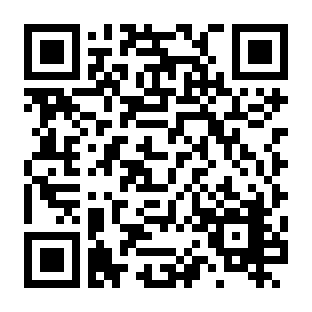 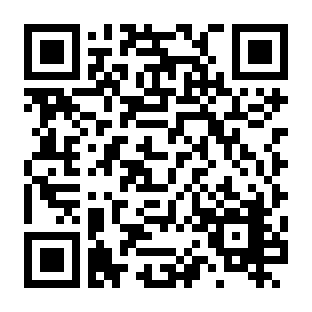 （２）申込み締め切りは、令和５年８月２５日（金）となります。（３）受講者には、令和５年８月２８日（月）までにはメールにて各申込者（所属）宛てにウェビナーID、パスコード等及び資料のダウンロード先を御案内させていただきます。　　なお、資料については令和５年９月１日以降に福島県児童家庭課のホームページにアップしますので、事前にダウンロードして各自印刷等の対応をお願いします。時　間内　　　容１３：００１３：０５～１３：１５　　（ １０分 ）１３：１５～１３：４０（ ２５分 ）１３：４０～１３：５５（ １５分 ）１３：５５～１５：００　　　　　（ ６５分 ）１５：００～１５：３０（　３０分　）１５：３０　開　会・主催者あいさつ　県による行政説明「ヤングケアラーに係る県の取組、実態調査結果について」　　県児童家庭課職員基調講演「ヤングケアラー支援について～支援のポイント～」講　師　埼玉県立大学保健医療福祉学部埼玉県立大学院保健医療福祉学部研究科教　授　　上原　美子　氏元当事者による講演「ヤングケアラーの現状と必要な支援について」講　師　（一般社団法人日本ケアラー連盟からの推薦者）シンポジウム　　テーマ	「多機関連携による今後のヤングケアラー支援について考える」　コーディネーター福島県児童家庭課ヤングケアラー・コーディネーター　　　菊地　とも子○　元当事者（元ヤングケアラー）○　福島県立会津農林高等学校長　福島県高等学校長協会 生徒指導委員長　佐藤　文男　氏○　郡山市こども家庭支援課こども家庭相談支援係長　　要保護児童対策地域協議会調整機関　　 関　 隆 之　氏○　一般社団法人福島県介護支援専門員協会　介護支援専門員・社会福祉士　　　　 　吉田　光子　氏助言者同上大学院　教　授　　上原　美子　氏　質疑応答　（チャット及び事前質問に対応）　閉　会